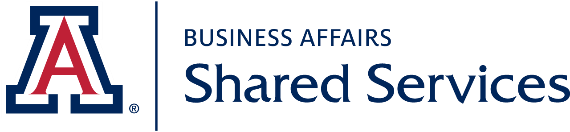 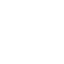 Posting InformationDate: 	Job Title: 	Hiring Manager/Supervisor: 	Department / Division: 	Department Website Link: 	 Number of Openings: 	Target Hire Date: 		Duration: 	Ad DetailsWorking Title: 	Employment Classification: 	Full Time     	Part Time     FTE: Rate of Pay: Position Summary:	[enter position summary here]   Duties and Responsibilities:[enter duties and responsibilities here]   Qualifications:[enter qualifications here]   Preferred Qualifications:[enter preferred qualifications here]   Required Documents (e.g. resume, cover letter):[enter required docs here]   Job Location (Address): 	Keywords: 	Helps applicants find your position when searching for positions in Handshake.ReviewersSchool Year (Optional): 	Interviewers:These individuals will be able to see applications once an applicant transitions to “Interview” status and use the interview scheduling tool.	[enter interviewers here]   Miscellaneous, Special Requirements/Details:[enter misc., special requirements here]   